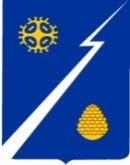 Ханты-Мансийский автономный округ – Югра (Тюменская область)Нижневартовский районАдминистрация  городского поселения ИзлучинскПОСТАНОВЛЕНИЕот 06.05.2013								                       № 102пгт. ИзлучинскВ соответствии с Федеральными законами от 12.01.1996 № 8-ФЗ «О погребении и похоронном деле», 16.10.2003 № 131-ФЗ «Об общих принципах организации местного самоуправления в Российской Федерации», Указом Президента Российской Федерации от 29.06.1996 № 1001 «О гарантиях прав граждан на предоставление услуг по погребению умерших», с учетом согласования стоимости услуг по погребению Региональной Службой по тарифам Ханты – Мансийского автономного округа – Югры от 08.04.2013 № 24-Исх-950:Определить стоимость услуг, предоставляемых согласно гарантированному перечню услуг по погребению специализированной службой                       по вопросам похоронного дела МКУ «Партнер», согласно приложению.Постановление вступает в силу после его официального опубликования и распространяется на правоотношения, возникшие с 01.01.2013.Отделу по социальной сфере и связям с общественностью                  управления делами администрации поселения (А.Г. Панькина) опубликовать постановление в районной газете «Новости Приобья» и разместить на официальном сайте органов местного самоуправления поселения.Контроль за выполнением постановления возложить на начальника управления по экономике, финансам и бюджетному учету администрации              поселения В.А. Берновик.Глава администрации поселения                                                            А.Б. Кудрик                                                  Стоимость услуг, предоставляемых согласно гарантированному перечню услуг по погребению специализированной службой по вопросам похоронного дела МКУ «Партнер»*услуги НДС не облагаются в соответствии со ст. 149 Налогового кодекса Российской ФедерацииОб определении стоимости услуг, предоставляемых сог-               ласно гарантированному перечню услуг по погребению специализированной службой по     вопросам похоронного дела МКУ «Партнер»Приложение к постановлениюадминистрации поселения от 06.05.2013 № 102№ п/пНаименование                услугСтоимость услуг, руб.*Стоимость услуг, руб.*№ п/пНаименование                услугПо погребению, предоставляемых в соответствии со статьей 9 Федерального закона                      от 12.01.1996 № 8-ФЗ     «О погребении и похоронном деле» супругу, близким родственникам, иным родственникам, законному представителю или иному лицу, взявшему на себя обязанность осуществить погребение умершегоПо погребению, предоставляемых в соответствии со статьей 12 Федерального закона от 12.01.1996              № 8-ФЗ «О погребении и похоронном деле» при отсутствии супруга, близких родственников, иных родственников, законного представителя или иного лица, взявшего на себя обязанность по погребению умершего1.Оформление документов, необходимых для погребения226,83226,832.Облачение тела-310,003.Предоставление                и доставка гроба              и других предметов, необходимых для   погребения3388,993388,994.Перевозка тела             (останков) умершего на кладбище1848,001848,005.Погребение6635,976635,97ИтогоИтого12099,7912409,79